 Circolo NapoliMod.PrivacyIn data 28\05\2018 è entrata in vigore la normativa, Regolamento Generale sulla Protezione dei Dati 216\679 , a tal fine con Delibera del C.Direttivo del 23\01\2019 il sig. Livio Amendola è stato nominato Responsabile del trattamento dei dati pertanto onde mantenere il contatto col Circolo Unicredit Napoli ETS ed essere aggiornati su Attività, Iniziative, Progetti del Circolo Unicredit Napoli autorizzo il Circolo Unicredit Napoli ETS all’invio al sottostante indirizzo di posta elettronica di Newsletter, Promozioni, ed aggiornamenti sulle attività del Circolo Unicredit Napoli ETS.I dati sottostanti , indirizzi E-mail, nr telefonico, saranno esclusivamente utilizzati per 1) Newsletter 2) Promozioni, 3) Aggiornamenti sulle attivita’ del Circolo Unicredit  Napoli ETS e non saranno in alcun caso divulgate a terzi. 0  (barrare X)  AUTORIZZO Nome   Cognome                 Indirizzo mail                                       cellulare                  cod. fiscale  ……………………………………..     …………………………………..            nr………………………          ……………………………………  Firma …………………………………………………………….                                                                                          Per convalid…………………………Il Circolo Unicred. Na EtsOve non desideriate ricevere nostre info o Vorrete revocare la presente autorizzazione bastera’ inviare o rispondere all’ indirizzo mail ucicircolonapoli@unicredit.eu la  disposizione con oggetto CANCELLAMI , procederemo  all’immediata eliminazione dei Tuoi dati dalla mailing-list e dai dati del Circolo Unicredit Napoli Ets (Comunicazione ai sensi del regolamento generale sulla Protezione dei dati UE 2016\679).Socio nr.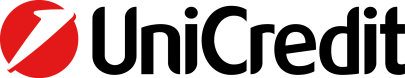 